
                                 Province of the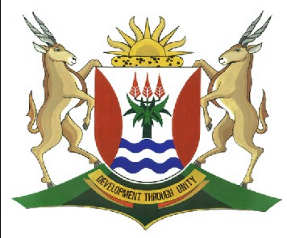 EASTERN CAPEEDUCATIONDIRECTORATE SENIOR CURRICULUM MANAGEMENT (SEN-FET)HOME SCHOOLING SELF-STUDY WORKSHEET ANSWER SHEETQUESTION 1: BUSINESS ENVIRONMENTS (LEGISLATION)  Introduction- BBBEE was introduced to bring the majority of the South Africans into the mainstream of the economy. √ - It increased the number of black people that manage/own/control the economy. √ - Enterprise and supplier development enable large businesses to empower black owned businesses and suppliers. √ - A BEE scorecard is used to determine the BBBEE status of a business. √ - The Skills Development Act was developed in response to the demand for redress and equity. √ Any other relevant introduction related to BBBEE and SDA.                                                                  (2 x 1) (2)1.2    Distinction between BEE and BBBEENOTE: 1. The answer does not have to be in tabular format, but the    distinction must be clear.  2. Award a maximum of FOUR (4) marks if the distinction is not clear/Mark either BEE or BBBEE only.           Max (8)Impact of BBBEE on businesses     Positives/Advantages- Businesses that comply with BBBEE regarding the pillars√ will be rated high on the BEE scorecard/may get government tenders/may attract other BBBEE business partners/-suppliers. √ - Encourages businesses to address the demands√ for redress/ equity directly. √ - Provides a variety of business codes√ to improve employment equity. √ - Provides for human resources development√ through training and development. √ - Promotes enterprise development√, by developing entrepreneurial skills of designated people to start their own businesses. √ - Businesses will have a good overview on how it is performing√ in comparison to other businesses in the rest of the country. √ - A good BBBEE rating√ will improve the image of the business. √ - By focusing on BBBEE, the business will show commitment√ towards the social/education/economic developments in the community/country. √ - Once rated, the business will understand how to develop BBBEE strategies√ that will increase its BBBEE ratings on an annual basis. √ - Fronting is discouraged√, as it may lead to the disqualification of a business's entire scorecard/BBBEE status. √ - Share prices of BBBEE compliant businesses are likely to increase√ as they attract more business. √ - Businesses that support Small, Micro, Medium Enterprises (SMMEs)√, may increase their own BBBEE ratings. √ - Complying with BBBEE requirements gives businesses experience/exposure√ to be able to provide better employment opportunities/staff development. √ Any other relevant answer related to the positive impact of BBBEE on businesses.AND/ORNegatives/Disadvantages - Businesses have to go through the process of having their BBBEE compliance measured/verified√ by an independent BEE verification agency. √ - Businesses that wish to do business with the government√, must have their BEE status assessed annually. √ - Provides for preferential procurement√, so certain businesses may be excluded from supplying goods/services. √ - Processes may lead to corruption/nepotism√, if not monitored properly. √ - Many businesses have been disadvantaged due to BBBEE ratings√ as they may not be able to meet all the scoring.√- Processes and procedures may be costly for a business√ as there are many legal requirements for scoring enough points to be compliant. √ - Businesses could experience large financial implications/penalties√ if they do not comply with BBBEE. √ - Businesses will have to spend money in areas covered by the seven/five BBBEE pillars√ to obtain a good BBBEE rating. √ - Investment/Ownership issues√ can cause unhappiness between existing shareholders. √ Any other relevant answer related to the negative impact of BBBEE on businesses.                    Max (10)1.4 Implications of the BBBEE pillar1.4.1 Ownership- Business should include black people√ in shareholding/partnerships/franchises. √ - Exempted Micro Enterprises (EMEs) with an ownership of 50% or more of black people√ are promoted to level 3 of the BEE scorecard. √ - More opportunities are created for black people√ to become owners/ entrepreneurs. √ - Encourage small black investors√ to invest in big companies and share ownership. √ - Large businesses should form joint ventures with small black owned businesses√ and share business risks. √ - Businesses sometimes find it difficult√ to locate suitable black business partners/ shareholders. √ - Many black people cannot afford√ shares in companies/contributions to partnerships. √ Any other relevant answer related to the implication of ownership as a BBBEE pillar on businesses.       Max (6)1.4.2 Management- Business must ensure that transformation√ is implemented at all levels. √ - Appoint black people√ in senior executive positions/to management. √ - Involve black people√ in the decision making processes.√ - Ensure that black females√ are represented in management. √ - Businesses score points in both management and ownership√ when selling more than 25 % of their shares to black investors so that some of them can become directors. √ - Due to a shortage of skilled black managers/directors√, some businesses find it difficult to make appointments. √ - Businesses are directly penalised√ for not implementing this pillar. √ Any other relevant answer related to the implication of management as a BBBEE pillar on businesses.   Max (6)1.4.3 Enterprise and supplier development (ESD)          OPTION 1  - Business must create jobs√ as ESD promotes local manufacturing. √ - Businesses are encouraged to invest/support√ black owned SMMEs. √ - Contribution can be monetary√, e.g. loans/investments/donations. √ - Contribution can be non-monetary√, e.g. consulting services/advice/ entrepreneurial programmes √, etc. - Outsource services√ to suppliers that are BBBEE compliant. √ - Identify black owned suppliers√ that are able to supply goods and services. √ - Develop the business skills of small/black owned suppliers√, e.g. sales techniques, legal advice√, etc. - Support the cash flow of small suppliers√ by offering them preferential terms of payment. √ - Businesses should invest in/support√ black owned SMMEs. √ - SMMEs will be encouraged to use their own business initiatives√ to make them sustainable. √ - Develop and implement√ a supplier development plan/supply chain. √ - Small/Large businesses may not be able√ to afford enterprise development investment/support. √ - Black owned SMMEs may become too reliant√ on support from other businesses/ unable to take their own initiatives. √ - BBBEE suppliers√ may be without good workmanship. √ - Smaller businesses that are not BBBEE compliant√ lose business. √ - Businesses are forced√ to choose from a smaller pool of suppliers. √ Any other relevant answer related to the implication of enterprise and supplier Development (ESD) as a BBBEE pillar on businesses. OROPTION 2  Supplier development/Preferential procurement  - Identify black owned suppliers√ that are able to supply goods and services. √ - Develop business skills of small/black owned suppliers√, e.g. sales techniques, legal advice √, etc. - Support the cash flow of small suppliers√ by offering them preferential terms of payment. √ - Develop and implement√ a supplier development plan/supply chain. √ - BBBEE suppliers√ may be without good workmanship. √ - Smaller businesses that are not BBBEE compliant√ lose business. √ - Businesses are forced√ to choose from a smaller pool of suppliers. √ Any other relevant answer related to supplier development/Preferential procurement as a BBBEE pillar on businesses.  AND/OR Enterprise development  - Contribution can be monetary√ e.g. loans/investments/donations. √ - Contribution can be non-monetary√ e.g. consulting services/advice/ entrepreneurial programmes √, etc. - Businesses should invest in/support√ black owned SMME’s. √ - SMME's will be encouraged to use their own business initiatives√ to make them sustainable. √ - Small/Large businesses may not be able√ to afford enterprise development investment/support. √ - Black owned SMME's may become too reliant√ on support from other businesses/ unable to take their own initiatives. √ Any other relevant answer related to enterprise development as a BBBEE pillar on businesses.             Max (6)  1.5 Effectiveness/Advantages of Skills Development Act - Increases the number of skilled employees√ in areas where these skills are scarce. √ - Trained employees√ to improve productivity in the workplace. √ - Increases global√ competitiveness. √ - Increases investment in education and training√ in the labour market. √ - Increases the return on investment√ in education and training. √ - Improves employment opportunities√ and labour movement of workers from previously disadvantaged groups. √ - Self-employment√ and black entrepreneurship are promoted. √ - Workplace discrimination√ can be addressed through training. √ - Workplace is used as an active learning environment√ where employees can gain practical job experience. √ - BBBEE-compliant businesses can improve their products/service delivery√ as they employ more skilled workers. √  Any other relevant answer related to the effectiveness/advantages of SDA to ensure the successful implementation of BBBEE.                                                                                                                                                             Max (10)1.6 Conclusion   - An economy that is not growing cannot integrate all its citizens in a meaningful way. √√ - To obtain a good rating, businesses will have to spend money in the areas covered by the BBBEE pillars. √√ - The Skills Development Act makes it possible for business to successfully implement BBBEE pillars as it ensures effective skills development. √√ Any other relevant conclusion related to BBBEE and SDA.                                                                       Max (2)                                                                                                                                                                                              [40]LASO – For each component: Allocate 2 marks if all requirements are met. Allocate 1 mark if some requirements are met. Allocate 0 marks where requirements are not met at allSUBJECTBUSINESS STUDIESGRADE12DATE09/04/2020TOPICBUSINESS ENVIRONMENT                   MARKS: 40TERM 1REVISIONXTERM 2 CONTENT(Please tick)BLACK ECONOMIC EMPOWERMENT (BEEBROAD BASED BLACK ECONOMIC EMPOWERMENT (BBBEE)- It is a government policy√ which may not be enforced.√-It is an Act√ that is enforced/must be complied with by businesses.√- Benefits only a few previously disadvantaged people√ in the economy.√- Encourages a wider group of previously disadvantaged people/black women/people who are physically challenged/youth/people in rural areas√ to participate in the economy.√- Few previously disadvantaged individuals share in the wealth√ of the economy.√- Aims at distributing the country's wealth√ across a broader spectrum of society.- Focuses only on three pillars√ that did not include all previously disadvantaged people.√- Focuses on seven/five pillars√ which includes all sectors of the society, especially the previously disadvantaged.√- Any other relevant answer related to BEE.- Any other relevant answer related to BBBEE.                                                                      Sub max (4)                                                                                Sub max (4)BREAKDOWN OF MARKS ALLOCATIONBREAKDOWN OF MARKS ALLOCATIONBREAKDOWN OF MARKS ALLOCATIONDetailsMaximumTotalIntroduction2Max.32Differences between BEE and BBBEE8Max.32Impact of BBBEE on businesses10Max.32Implications of:             ownership 6Max.32                                     management6Max.32                                     enterprise and supplier                                            development (ESD)6Max.32Effectiveness of SDA10Max.32Conclusion2Max.32INSIGHT8Layout28Analysis28Synthesis28Originality/Examples2TOTAL MARKS40